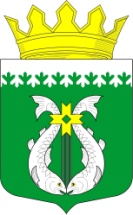 РОССИЙСКАЯ ФЕДЕРАЦИЯРЕСПУБЛИКА КАРЕЛИЯАДМИНИСТРАЦИЯ МУНИЦИПАЛЬНОГО ОБРАЗОВАНИЯ«СУОЯРВСКИЙ РАЙОН»ПОСТАНОВЛЕНИЕ10.06.2021                                                                                                                       № 440О создании особо охраняемой территории рекреационного назначения местного значения муниципального образования «Суоярвский район»: урочище ТерккяляВ соответствии с п. 3 ст. 94 Земельного кодекса Российской Федерации, ст. 10 Федерального закона от 21.12.2004 г. №172-ФЗ «О переводе земель или земельных участков из одной категории в другую», Положением «О порядке и условиях отнесения земель к землям особо охраняемых территорий местного значения, их использования и охраны на территории муниципального образования «Суоярвский район», утвержденным Решением Совета депутатов МО «Суоярвский район» №252 от 26.11.2020 г., Уставом муниципального образования «Суоярвский район», учитывая ходатайство Хозинского М.Г. №452, 1. Создать на многоконтурном земельном участке площадью 10 000 кв.м. с кадастровым номером 10:16:0020404:26, расположенном по адресу: Республика Карелия, Суоярвский район, урочище Терккяля, особо охраняемую территорию рекреационного назначения местного значения муниципального образования «Суоярвский район» – урочище Терккяля;2. Установить особый правовой режим использования особо охраняемой территории рекреационного назначения местного значения – урочище Терккяля – согласно Приложению №1 к настоящему Постановлению;3. Установить границы особо охраняемой территории рекреационного назначения местного значения – урочище Терккяля – согласно Приложению №2 к настоящему Постановлению;4. Контроль за исполнением настоящего постановления возложить на председателя МКУ «ЦУМИ и ЗР Суоярвского района» Хлопкину О.А.5. Настоящее постановление вступает в силу со дня его подписания.И.о Главы Администрации    	                                                                      Л.А. ОкруковаРазослать: Дело, МКУ «ЦУМИ и ЗР Суоярвского района», Хозинский М.Г.Приложение №1 к Постановлению администрации муниципальногообразования «Суоярвский район»№440 от 10.06.2021Положение об особом правовом режиме использования особо охраняемойтерритории рекреационного назначения местного значения муниципального образования «Суоярвский район»: урочище Терккяля1. Особо охраняемая территория рекреационного назначения местного значения предназначена для организации отдыха, туризма, физкультурно-оздоровительной и спортивной деятельности граждан.2. На особо охраняемой территории местного значения:2.1. Запрещена деятельность, не соответствующая рекреационному назначению данной территории, в том числе во всех случаях запрещается:- деятельность, влекущая за собой нарушение сохранности особо охраняемой территории;- разведка и разработка полезных ископаемых;- деятельность, влекущая за собой нарушение почвенного покрова и геологического строения, без согласования с органами местного самоуправления;- деятельность, влекущая за собой изменения гидрологического и гидрогеологического режимов, без согласования с органами местного самоуправления;- строительство автомобильных дорог, трубопроводов, линий электропередач и других коммуникаций без согласования с органами местного самоуправления;- строительство промышленных, хозяйственных и иных объектов, не связанных с функционированием особо охраняемых территорий, за исключением реставрационных работ на существующих объектах;- движение и стоянка механических транспортных средств, не связанные с функционированием особо охраняемых территорий;- прогон скота вне дорог;- неорганизованная рекреационная деятельность, устройство стоянок грузового автотранспорта;- разведение костров за пределами обозначенных мест и площадок;- захламление и замусоривание территории;- размещение отходов производства и потребления;- иные виды деятельности, которые могут повлечь за собой нарушение режима особо охраняемой территории.2.2. Допускается строительство домов отдыха, пансионатов, кемпингов, объектов физической культуры и спорта, туристических баз, стационарных и палаточных туристско-оздоровительных лагерей, детских туристических станций, туристских парков, учебно-туристических троп, трасс, детских и спортивных лагерей, других аналогичных объектов по согласованию с администрацией муниципального образования «Суоярвский район», а в случаях, когда, в соответствии со статьей 51 Градостроительного кодекса Российской Федерации, требуется получение разрешения на строительство – после получения такого разрешения.3. Охрана и обеспечение особого правового режима особо охраняемой территории местного значения обеспечивается правообладателем земельного участка с кадастровым номером 10:16:0020404:26, на которого возложены охранные обязательства.4. В целях соблюдения гражданами, индивидуальными предпринимателями и юридическими лицами установленного режима особо охраняемой территории местного значения правообладателю земельного участка с кадастровым номером 10:16:0020404:26 необходимо обозначить границы данной территории на местности информационными знаками.5. Соблюдение установленного режима хозяйственной и иной деятельности обязательно для граждан и юридических лиц. Лица, виновные в нарушении установленного особого правового режима особо охраняемой территории местного значения привлекаются к административной, уголовной или иной ответственности в соответствии с действующим законодательством Российской Федерации и Республики Карелия.Приложение №2 к Постановлению администрации муниципальногообразования «Суоярвский район»№440 от 10.06.2021Границы особо охраняемой территории рекреационного назначения местного значения муниципального образования «Суоярвский район»: урочище Терккяля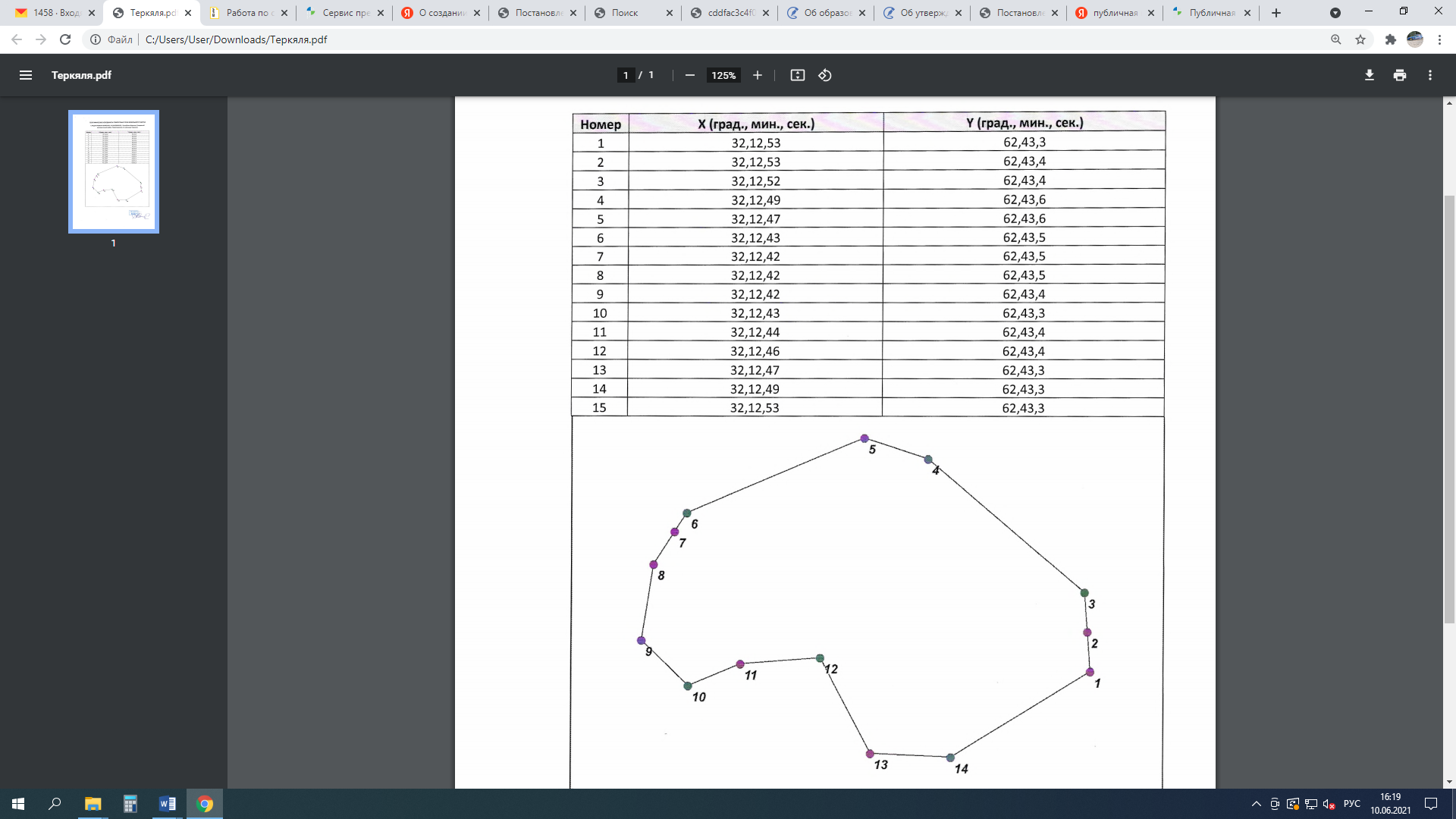 